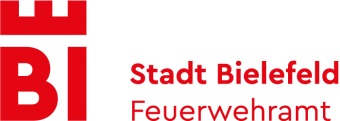 Verdachtspunkt 7616 – Talbrückenstraße / Sportplatz – 04.07.2019EvakuierungsgebietAnzahl gemeldete Personen insgesamt: 708Am Alten Kirchweg	1, 2, 3, 4, 5, 6, 7, 8, 9, 10, 11, 12, 13, 14, 15, 16, 17, 18, 19, 20, 21, 22, 22A, 22B, 22C, 23, 24, 24A, 24B, 24C (Geschäftsadresse /Sonderobjekt), 25Am Balgenstück	1, 2, 2A, 2B, 3, 4, 5, 6, 7, 8, 9, 10, 11, 12, 12A, 12B, 12C, 12D(Geschäftsadresse /Sonderobjekt), 12E, 12F (Geschäftsadresse /Sonderobjekt), 13, 14, 14A, 14B, 14C, 14D, 14E, 14F, 15, 16, 16A, 16B, 16C, 16D, 16E, 16F, 17, 18, 18A, 18B, 18C, 18D, 18E, 19, 19A, 20, 20A, 20B, 21, 21A, 23, 23A, 23B, 23C, 25, 25A, 25B, 25C, 25D, 25E, 25F, 27, 27A, 27B, 27C, 27D (Karl-Siebold-Kindergarten), 29B, 29CLiethstück	38, 38A, 38B, 40, 42, 44, 46, 48, 48A, 48BTalbrückenstraße		83, 86, 87, 88, 89, 90, 91, 92, 93, 94, 94A, 95, 96, 96A, 97, 99, 101, 101A, 103, 130 (Geschäftsadresse /Sonderobjekt), 140(Geschäftsadresse /Sonderobjekt), 141, 142, 145, 149